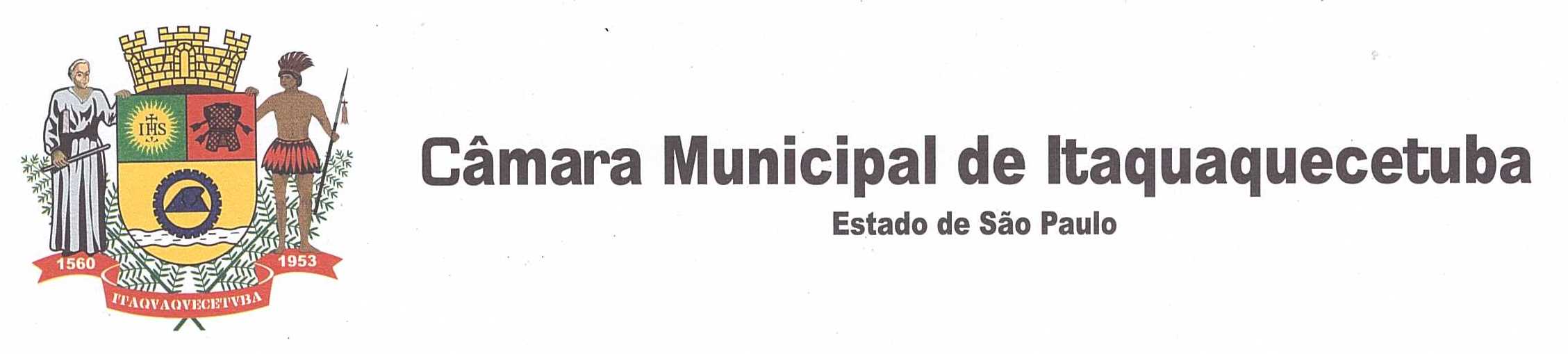 INDICAÇÃO Nº___________502_____________/2020.INDICO À MESA, cumpridas as formalidades regimentais, seja oficiado ao Senhor Prefeito Municipal de Itaquaquecetuba, Dr. Mamoru Nakashima, solicitando que se digne Sua Excelência determinar ao setor competente da Municipalidade as providências que se fizerem necessárias, no sentido de que sejam realizados urgentes serviços de pavimentação asfáltica, tendo em vista a total deterioração do asfalto na Avenida Pedro de Toledo, no Bairro Jardim Caiuby, neste Município.JUSTIFICATIVATal solicitação se faz extremamente necessária e urgente uma vez que devido a deterioração do pavimento já não se resolve o problema apenas tapando os buracos necessitando a referida via de uma nova pavimentação asfáltica em toda a sua extensão. Na atual situação o bom e correto tráfego de veículos fica muito prejudicado, colocando em risco os motoristas e pedestres que se utilizam da rua.                            Sabemos que é de direito básico da população poder contar com a correta infraestrutura municipal, ou seja, que atenda às suas necessidades, como por exemplo, vias sem buracos, ou então consertadas permanentemente.         Plenário Vereador Maurício Alves Braz, em 26 de maio de 2020._________________ELIO DE ARAUJO(Elinho)Vereador